УСЛУГИ БИБЛИОТЕКИ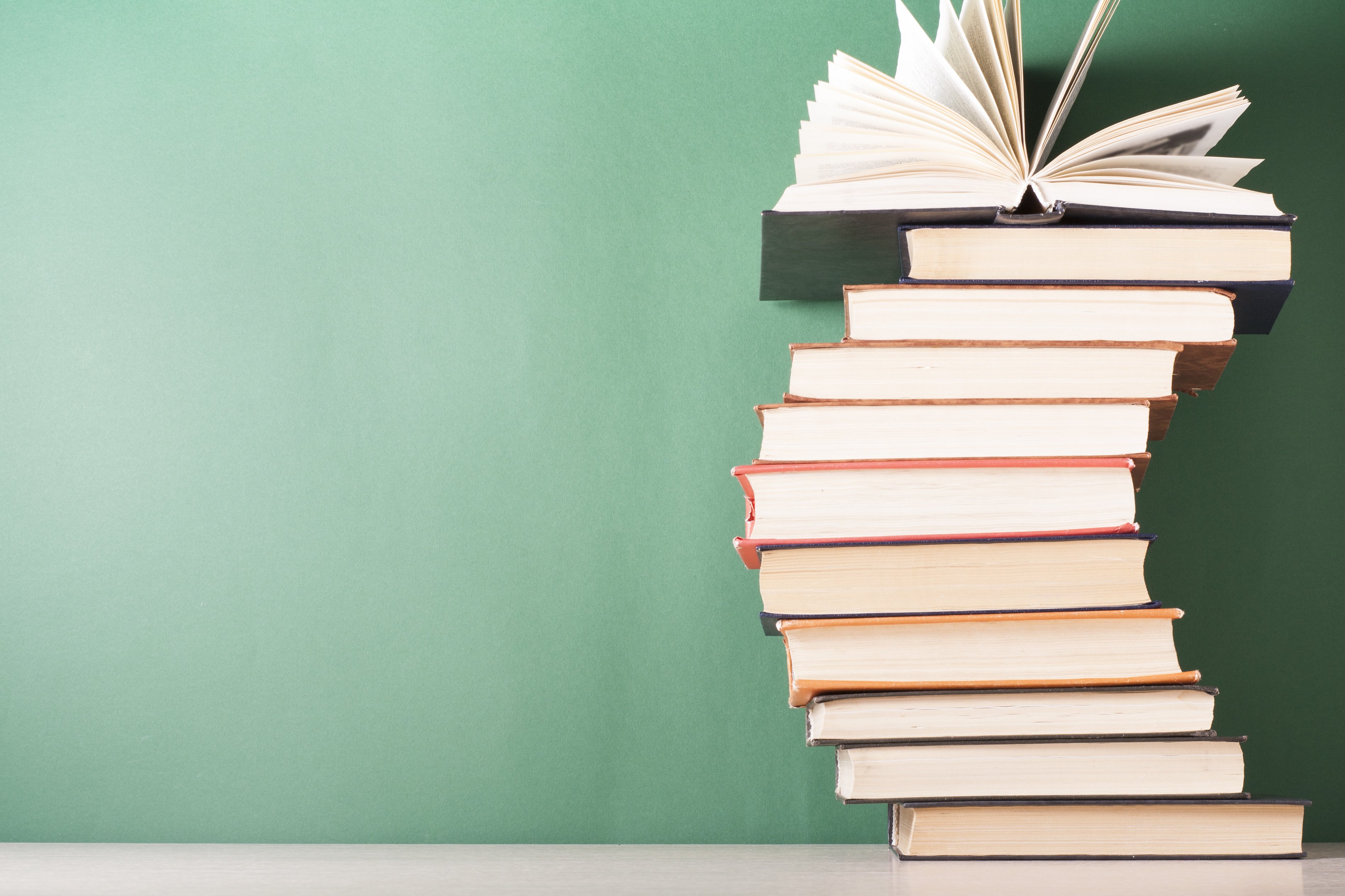 Бесплатное предоставление пользователям информации о составе библиотечных фондов через систему каталогов и другие формы библиотечного информирования.Бесплатное оказание консультативной помощи в поиске и выборе источников информации.Бесплатное выдача во временное пользование документов из библиотечных фондов, согласно «Правилам пользования библиотекой»Предоставление информации о возможностях удовлетворения запроса с помощью других библиотек. Выдача документа по межбиблиотечному абонементуОрганизация центров правовой и муниципальной информации, экологической информации, центров чтения и др.Организация любительских клубов и объединений по интересамОрганизация вечеров, встреч, конференций, конкурсов и иных культурных акций предоставление гражданам перечня дополнительных услуг, определенных  Перечнем платных услуг. Помимо основной деятельности учреждения может осуществлять платные  услуги, не противоречащие законодательству РФФормирование и обработка библиотечных фондовСоздание справочно-поискового аппарата на традиционных и электронных носителях; библиографических и полнотекстовых баз данныхОрганизация библиотечного, информационного, справочно-библиографического обслуживания пользователейМетодическое обеспечение развития подразделений учреждения, предоставляющих услуги пользователямКомпьютеризация и информатизация библиотечных процессов; предоставление пользователям  доступа  в корпоративные и  глобальные  информационные сетиМониторинг потребностейОсуществление выставочной и издательской деятельностиМБУК может осуществлять предпринимательскую деятельность лишь постольку, поскольку это служит достижению целей, ради которых оно создано, и соответствующую этим целямОтдельные виды деятельности могут осуществляться только на основании специальных решений. Перечень этих видов деятельности определяется ФЗМБУК не вправе осуществлять виды деятельности, не предусмотренные Уставом 